English for First Year Students (Сивак О.Б., Ковальчук І.С.)To-do list (список завдань):P. 66 ex. 1, 2, 3, 4P. 66 ex. 5 (in writing)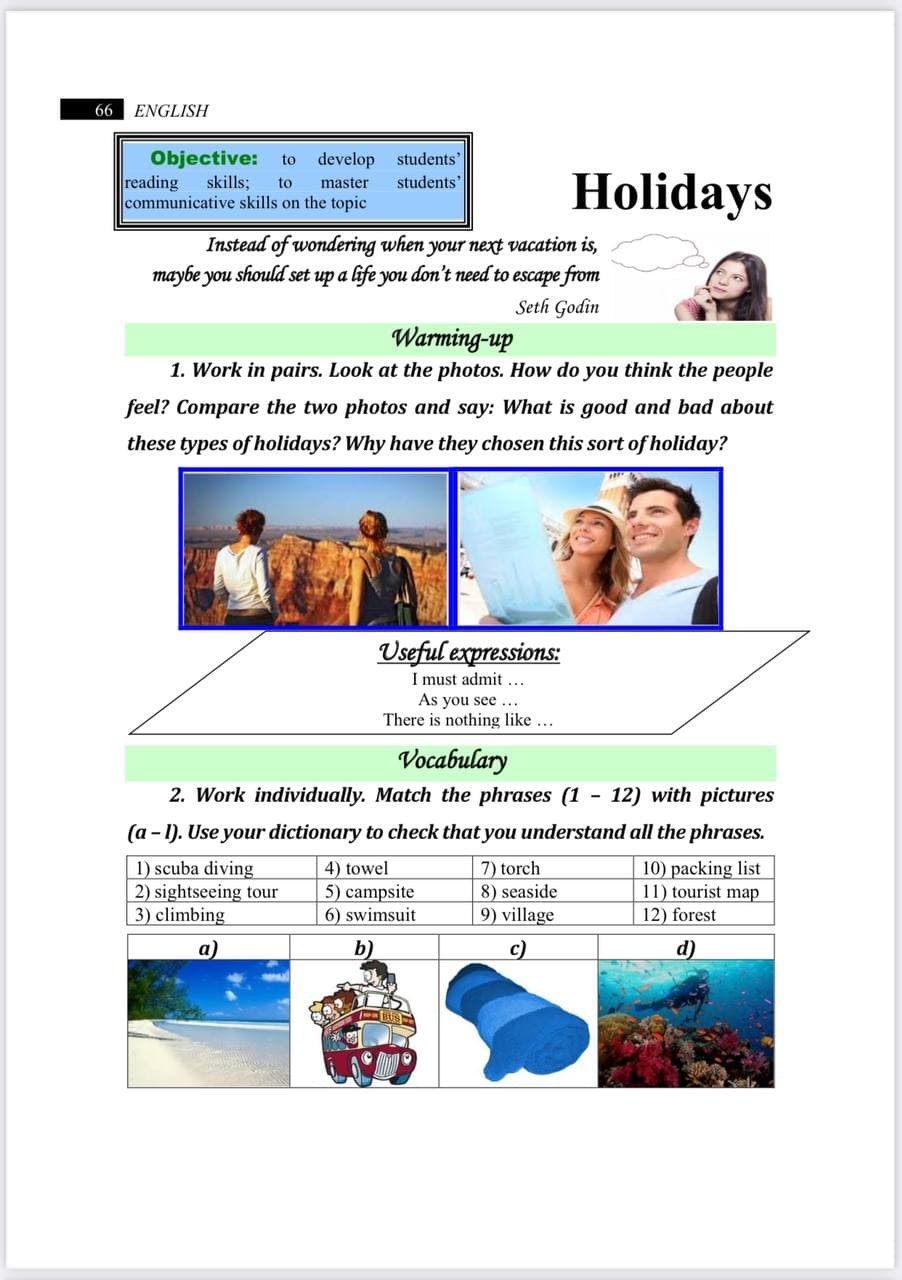 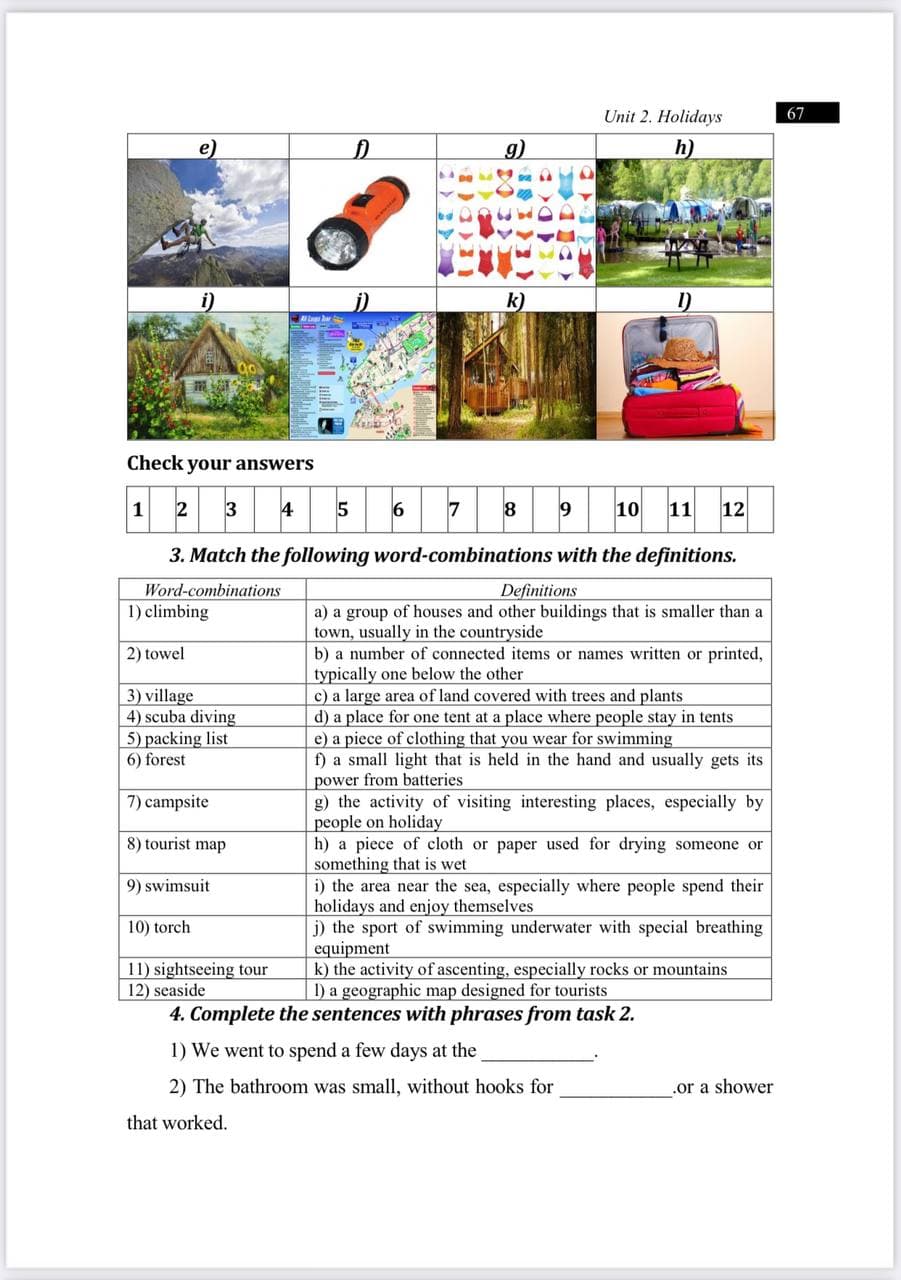 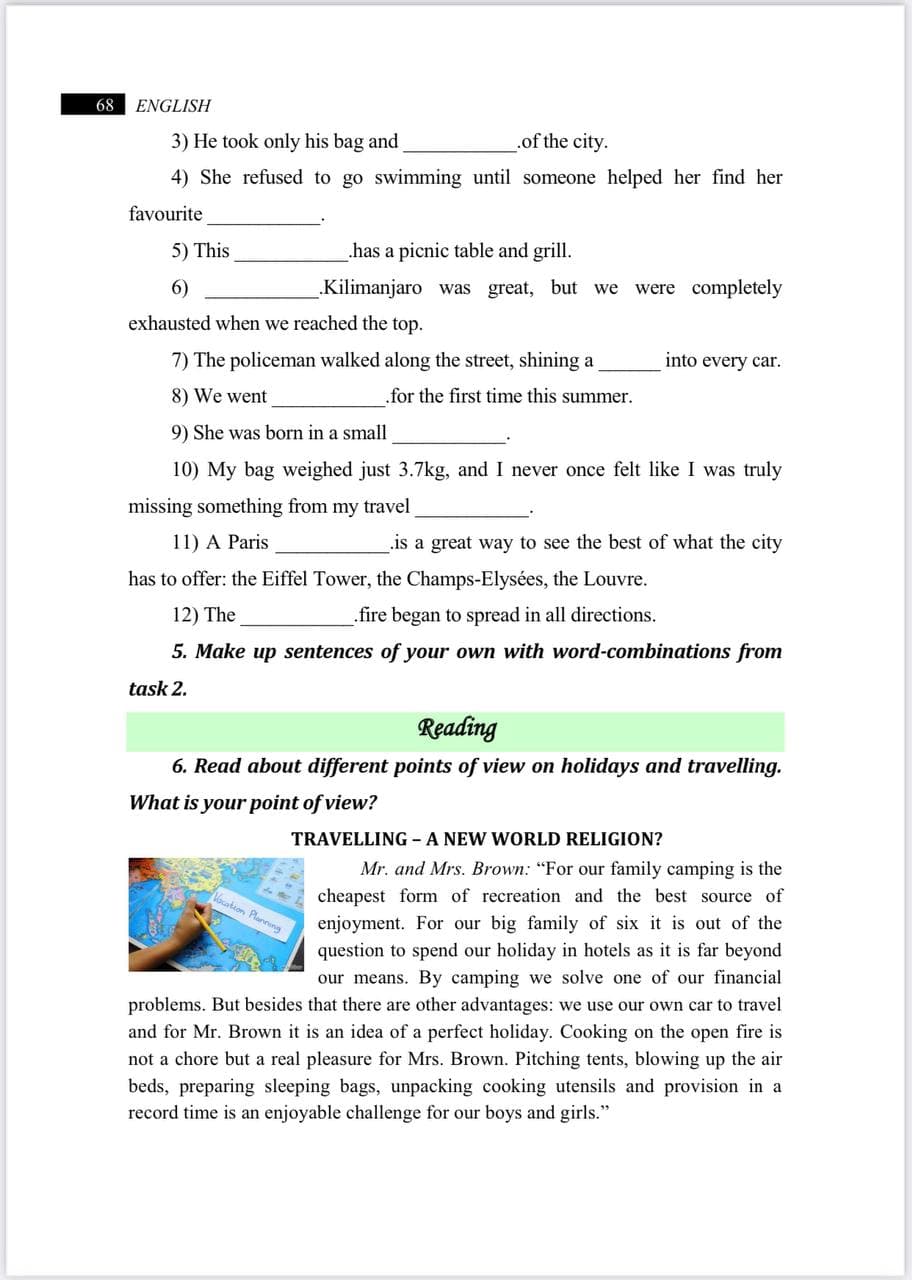 